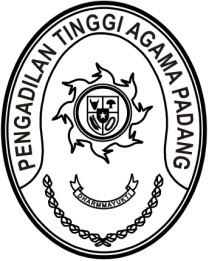 MAHKAMAH AGUNG REPUBLIK INDONESIADIREKTORAT JENDERAL BADAN PERADILAN AGAMAPENGADILAN TINGGI AGAMA PADANGJalan By Pass KM 24, Batipuh Panjang, Koto TangahKota Padang, Sumatera Barat 25171 www.pta-padang.go.id, admin@pta-padang.go.idSURAT TUGASNomor :            /KPTA.W3-A/HM2.1.1/XI/2023Menimbang 	:	bahwa Pengadilan Agama Padang melaksanakan kegiatan Sidang Terpadu yang mengundang Ketua Pengadilan Tinggi Agama Padang;Dasar	:	Surat Ketua Pengadilan Agama Padang nomor 2550/KPA.W3-A1/UND.HK2.5/XI/2023 tanggal 21 November 2023 perihal mohon kesediaan menghadiri kegiatan sidang terpadu; MENUGASKANKepada	: 	1. Drs. Bahrul Amzah, M.H., NIP. 195810201989031003, Pembina Utama (IV/e), Hakim Tinggi;		2. Fadil Wahyudy, S.I.Kom., PPNPN;Untuk	: 	Mengikuti Kegiatan Sidang Terpadu Pengadilan Agama Padang Tahun 2023 di Gedung Bagindo Aziz Chan Youth Center, Jl. Bagindo Aziz Chan no. 8  Padang Timur, Alang Laweh, Kec. Padang Selatan Kota Padang pada tanggal 24 November 2023.		Surat tugas ini dibuat untuk dipergunakan sebagaimana mestinya.Padang, 23 November 2023Wakil Ketua,RoslianiTembusan: Ketua Pengadilan Tinggi Agama Padang (sebagai laporan).